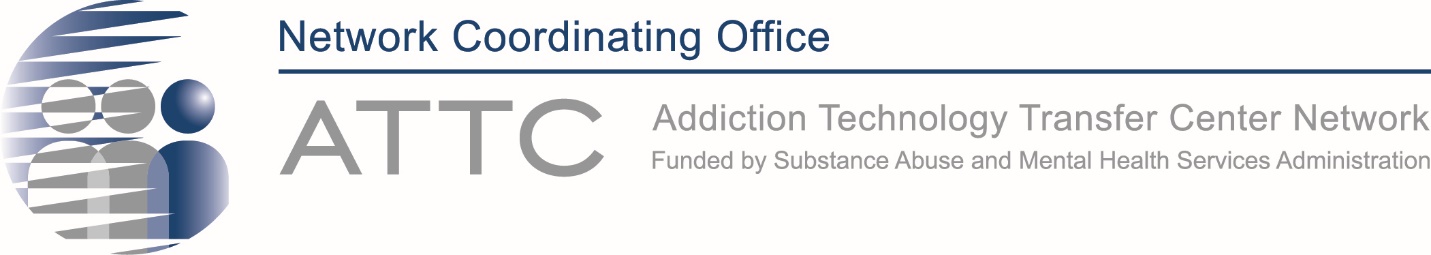 ATTC Network Directors Meeting AgendaSeptember 28, 2023Time (ET)ItemLead3:00 – 3:05 pmWelcome, Roll Call, New Mountain Plains Regional Director, Agenda ReviewLaurie Krom3:05 – 3:15 pmUpdates from SAMHSA/CSAT Twyla Adams and Humberto Carvalho3:15 – 3:45 pmNetwork Updates from the NCONCO Staff TransitionsNew Technology Transfer Explainer VideoUpdatesCM TaskforceD&I WorkgroupWorkforce Development WorkgroupBHEI WorkgroupOpportunitiesDigital Therapeutics TaskforceATTC online courses on HeK that need to be updatedSU Coercion ECHOMaxine Henry, Laurie Krom3:45 – 4:10 pmATTCs – What made you proud during the 2022-2023 grant year?All ATTC Directors in attendance4:00 – 4:15 pmParking Lot (other announcements, comments, or questions from ATTCs)Maxine Henry4:15 pmAdjourn PLEASE Complete our GPRA Survey https://ttc-gpra.org/P?s=288790 